IVD – INDUSTRIEVERBAND DICHTSTOFFE E.V.Magnus Kloster, EVONIK, neu im Vorstand.Düsseldorf. Magnus Kloster rückt ab dem 1.7.2022 für Günter Krohn, der sich in den wohlverdienten Ruhestand verabschiedet, als Vorstand Innovation/neue Anwendungen in den Vorstand auf.Dabei kann der IVD insbesondere auf die Kompetenz und Erfahrung von den Vertretern der Mitgliedsfirmen setzen, insbesondere auch der Rohstoffhersteller.Mein persönlicher Leitsatz: „Vergangenes kann man nicht mehr ändern. Aber die Zukunft, die können wir gestalten,“ so Kloster. „Denn es gilt mehr denn je die Zukunft aktiv für unsere Branche zu gestalten. Dieser Herausforderung stellen wir uns gemeinsam mit aller Kraft.“ HSBildlegende: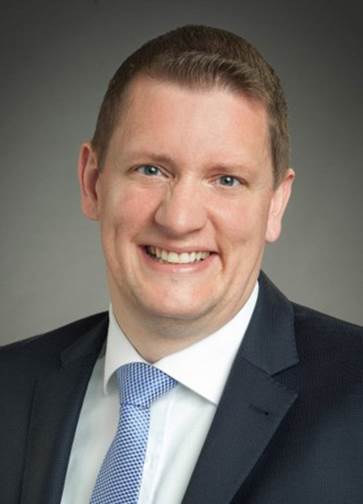 Magnus Kloster,Global Segment Manager Construction & Adhesive | Interface & Performance, Evonik Operations GmbH, Specialty Additives.IVD  INDUSTRIEVERBAND DICHTSTOFFE E.V.Postfach 14 03 55, 40073 DüsseldorfRedaktion:				Bildnachweis:HS Public Relations GmbH		HS / IVD Louis SchnablSohnstraße 65D-40237 DüsseldorfTelefon +49 211 6707-845Telefax +49 211 6707-975eMail: info@hs-pr.deIVD  INDUSTRIEVERBAND DICHTSTOFFE E.V.